3GPP TSG-RAN WG4 Meeting #97-e 												R4-200xxxxElectronic meeting, 2nd – 14th November 2020Agenda item:			9.1Source:	Apple Inc.Title:	Email discussion summary for [97e][118] NR_n48_LTE_48_coexDocument for:	InformationIntroductionDynamic spectrum sharing is an important feature that allows for sharing existing spectrum between the LTE and NR carriers, thus enabling smoother transition from LTE and faster adoption of NR. After the RAN#86 meeting, a new WI was agreed aiming to analyse and introduce, if needed, changes to support dynamic spectrum sharing in band 48/n48 frequency range. This document aims at capturing outcome of the email discussion focusing on required changes, if any, needed to support the aforementioned functionality.Topic #1: LTE/NR spectrum sharing in band 48/n48Main technical topic overview. The structure can be done based on sub-agenda basis. Companies’ contributions summaryOpen issues summaryBefore e-Meeting, moderators shall summarize list of open issues, candidate options and possible WF (if applicable) based on companies’ contributions.Channel rasterThe 3GPP band 48/n48 (also known as the CBRS band) spectrum is managed dynamically by a so-called SAS entity based on requests from CBRS operators and incumbent services. Thus, an operator does not know in advance how much spectrum the SAS entity will allocate and in which frequency range within the band. Furthermore, since the NR band n48 uses the SCS based 15/30kHz raster, and the LTE band 48 uses 100kHz raster, it is not straightforward to align NR and LTE center frequencies.  One of the most straightforward solutions is to use 300kHz "raster", which is effectively the least common multiple of the LTE 100kHz raster and NR 30kHz raster. However, since spectrum allocation is done by SAS and is not controlled by operator, there is no guarantee that allocated spectrum will be on the 300kHz raster. It has been suggested to apply, when needed, -/+100kHz shift to the NR center frequency so that NR and LTE raster points are aligned. This approach does not require any specification changes, but there is a risk of failing existing emission requirements due to shrunk guard bands.According to expressed views, no company proposes to change existing sync raster design, and instead we can rely upon the network "shifting" the NR centre frequency by -/+100kHz to align with the LTE raster. Based on simulation results from Qualcomm and Apple, 5MHz and 10MHz channel bandwidth may need increased MPR/A-MPR, if a UE is scheduled with a single RB transmitting at full power i.e. having maximum PSD. To mitigate it, two major options are identified: handle it in the network specific implementation way by e.g. not scheduling edge RBs, or allow for higher MPR/A-MPR with the corresponding NW-to-UE signalling;Issue 1-1: Simulation results for MPR/A-MPR when the center frequency is shifted.-	Proposals:-	Endorse simulation results for MPR/A-MPR from R4-2014174 (Qualcomm) and R4-2014890 (Apple);-	Conclude that increased MPR/A-MPR may be needed only for the 5 and 10MHz channels when the centre frequency is shifted;Issue 1-2: Solutions to mitigate increased MPR/A-MPR when the center frequency is shifted-	Proposals:-	Option 1: Use RB blanking for edge RBs;-	Option 2: Add MPR/A-MPR for 5 and 10MHz channel bandwidths:-	Option 2a: Introduce only NW-to-UE signaling (e.g. a new NS value), which will indicate that the center frequency is shifted and thus increased MPR/A-MPR is allowed;-	Option 2b: Introduce both UE capability, which will indicate that a UE supports increased MPR/A-MPR, and NW-to-UE signaling, which will indicate that the center frequency is shifted and thus increased MPR/A-MPR is allowed;-	Recommendation for further discussion:-	Further discussion: For proponents of Option 1, it is worth checking whether RB blanking will be captured in the specification to ensure that the network will take care of the emission requirements. For proponents of Option 2, to clarify further potential MPR/A-MPR values.  -	NOTE: While expressing a view against or in favour of a particular option, it is suggested to provide a short summary or reasons for a particular view (especially how it addresses concerns from other companies). Companies views’ collection for 1st round Open issues CRs/TPs comments collectionMajor close-to-finalize WIs and Rel-15 maintenance, comments collections can be arranged for TPs and CRs. For Rel-16 on-going WIs, suggest to focus on open issues discussion on 1st round.Summary for 1st round Open issues Moderator tries to summarize discussion status for 1st round, list all the identified open issues and tentative agreements or candidate options and suggestion for 2nd round i.e. WF assignment.Recommendations on WF/LS assignment CRs/TPsModerator tries to summarize discussion status for 1st round and provides recommendation on CRs/TPs Status update Discussion on 2nd round (if applicable)Summary on 2nd round (if applicable)Moderator tries to summarize discussion status for 2nd round and provided recommendation on CRs/TPs/WFs/LSs Status update suggestion Annex A: MPR/A-MPR simulation results for 5 and 10MHz channelsTable A.1: MPR/A-MPR results for DFT-s-OFDM (source: R4-2014174	Qualcomm).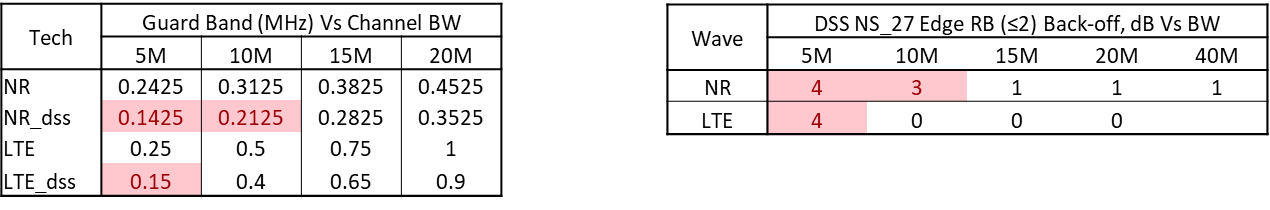 Table A.2: MPR/A-MPR results for CP-OFDM and DFT-s-OFDM (source: R4-2014890	Apple).T-doc numberCompanyProposals / ObservationsR4-2014174QualcommProposal 1: Choose option1 (MODERATOR NOTE: RB blanking) and blank 1st RB position to increase the effective guard band of the shifted RB allocation.R4-2014890Apple Inc., ComcastProposal 1:	Shifting the centre frequency by -/+100kHz does not require any specification changes and is up to the network and operator configuration.Proposal 2:	Introduce A-MPR for the 5MHz and 10MHz edge RB allocations when the centre frequency is shifted.Proposal 3a:	Introduce NS signalling to indicate explicitly to the UE that the centre frequency is shifted and thus the guard bands are smaller.Proposal 3b:	If RAN4 concludes that A-MPR is needed for the centre frequency shift, then a new NS flag can also activate the corresponding maximum power back-off values.R4-2015086Nokia, Nokia Shanghai BellProposal 1: Option C (keep the same MPR/A-MPR for 100 kHz shift) is proposed. If it is not possible to agree Option C, Option B (1 PRB blanking) can be also considered.Proposal 2: No new NS value is introduced.Proposal 3: The support of 7.5 kHz UL subcarrier shift and MPR/A-MPR with 100 kHz NR channel raster shift is mandatory for UE.R4-2015350OPPOProposal 1: Option 3 Keep existing SCS based raster. Support frequency shift. Introduce a new signalling and UE capability.Proposal 2: Option 1 Keep existing sync pattern C MODERATOR NOTE: Referring to Proposal 2, further discussions on the sync pattern are descoped from the WI objectives as agreed at the RAN#89 meeting.R4-2016140Ericsson GmbH, EurolabObservation 1: 100 kHz shift may be needed for alignment between LTE and NR carriers which will result in smaller internal guard band and risk of violation of the CBRS unwanted emissions.Proposal 1: Network performs blanking of the outermost PRB blanking to enable compliance with CBRS unwanted emissions if alignment between LTE and NR carriers are necessaryProposal 2: No change to specifications is neededR4-2016372Google Inc.Proposal: Do not introduce a new NS value and/or a new UE capability signaling to n48 for the shifted center channel frequency.CompanyCommentsXXXTHIS IS A TEMPLATE – DO NOT REMOVE OR ALTER ITIssue 1-1 (Simulations results for MPR/A-MPR): -	Endorse simulation results for MPR/A-MPR from R4-2014174 (Qualcomm) and R4-2014890 (Apple);-	Conclude that increased MPR/A-MPR may be needed only for 5 and 10MHz channels when the centre frequency is shifted (see also to Annex A);Issue 1-2 (Solutions to mitigate increased MPR/A-MPR):-	Option 1: Use RB blanking for edge RBs when the centre frequency is shifted;-	Option 2: Add MPR/A-MPR for the 5 and 10MHz channel bandwidths:-	Option 2a: Introduce only NW-to-UE signaling (e.g. a new NS value), which will indicate that the center frequency is shifted and thus increased MPR/A-MPR is allowed;-	Option 2b: Introduce both UE capability, which will indicate that a UE supports increased MPR/A-MPR, and NW-to-UE signaling, which will indicate that the center frequency is shifted and thus increased MPR/A-MPR is allowed;Other comments (if applicable):CR/TP numberComments collectionR4-2014891 (TS 38.101-1)Company AR4-2014891 (TS 38.101-1)Company BR4-2014891 (TS 38.101-1)Status summary Sub-topic#1Tentative agreements:Candidate options:Recommendations for 2nd round:WF/LS t-doc Title Assigned Company,WF or LS lead#1CR/TP numberCRs/TPs Status update recommendation  XXXBased on 1st round of comments collection, moderator can recommend the next steps such as “agreeable”, “to be revised”CR/TP/LS/WF numberT-doc  Status update recommendation  XXXBased on 2nd round of comments collection, moderator can recommend the next steps such as “agreeable”, “to be revised”Channel bandwidthModulationModulationMPR (dB)MPR (dB)MPR (dB)Channel bandwidthModulationModulationEdge RB allocationsOuter RB allocationsInner RB allocations5MHzDFT-s-OFDMQPSK≤ [3.5]≤ 105MHzDFT-s-OFDM16 QAM≤ [3.5]≤ 2≤ 15MHzDFT-s-OFDM64 QAM≤ [3.5]≤ 2.5≤ 2.55MHzDFT-s-OFDM256 QAM≤ 4.5≤ 4.5≤ 4.55MHzCP-OFDM QPSK≤ [3.5]≤ 3≤ 1.55MHzCP-OFDM 16 QAM≤ [3.5]≤ 3≤ 25MHzCP-OFDM 64 QAM≤ 3.5≤ 3.5≤ 3.55MHzCP-OFDM 256 QAM≤ 6.5≤ 6.5≤ 6.510MHzDFT-s-OFDMQPSK≤ [2]≤ 1010MHzDFT-s-OFDM16 QAM≤ 2≤ 2≤ 110MHzDFT-s-OFDM64 QAM≤ 2.5≤ 2.5≤ 2.510MHzDFT-s-OFDM256 QAM≤ 4.5≤ 4.5≤ 4.510MHzCP-OFDMQPSK≤ 3≤ 3≤ 1.510MHzCP-OFDM16 QAM≤ 3≤ 3≤ 210MHzCP-OFDM64 QAM≤ 3.5≤ 3.5≤ 3.510MHzCP-OFDM256 QAM≤ 6.5≤ 6.5≤ 6.5